О назначении выборов депутатов Юманайского сельского поселения Шумерлинского района Чувашской Республики     В соответствии со ст. 10 Федерального закона от 12 июня 2002 года N 67-ФЗ "Об основных гарантиях избирательных прав и права на участие в референдуме граждан Российской Федерации", ст. 5 Закона Чувашской Республики от 25 ноября 2003 года N 41 "О выборах в органы местного самоуправления в Чувашской Республике, Уставом  Юманайского сельского поселения Шумерлинского районаСобрание депутатов Юманайского сельского поселения Шумерлинского района  решило:    1. Назначить выборы депутатов собрания депутатов Юманайского сельского поселения Шумерлинского района Чувашской Республики четвертого созыва 2020-2025 гг  по 2223-2224 округам на 13 сентября 2020 года.   2. Направить настоящее решение в Шумерлинскую районную территориальную избирательную комиссию Чувашской Республики.   3. Опубликовать настоящее решение в издании «Вестник Юманайского сельского поселения Шумерлинского района» не позднее чем через пять дней со дня принятия настоящего решения.   4. Контроль за исполнением настоящего решения возложить на председателя собрания депутатов Юманайского сельского поселения Шумерлинского района.Глава Юманайскогосельского поселения								            О.П. Яковлев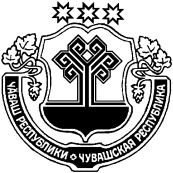 